Игра с фонариком «Что за занавеской?»Речевой материал: коза, закат, звезда, замок, запах, мимоза, язык, змея, паззлы, забор, зуб, узор, фазан, гроза, зонт, музыкант, медуза, берёза, зубр, пузыри, замок, ваза, роза, завод.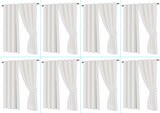 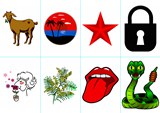 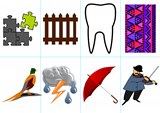 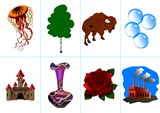 